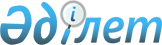 Об утверждении Правил оформления, заказа, получения, выдачи, учета, хранения и представления сопроводительных накладных на этиловый спирт и алкогольную продукцию при их реализации и транспортировке
					
			Утративший силу
			
			
		
					Приказ Министра финансов Республики Казахстан от 29 декабря 2010 года № 670. Зарегистрирован в Министерстве юстиции Республики Казахстан 31 января 2011 года № 6759. Утратил силу приказом Министра финансов Республики Казахстан от 30 декабря 2011 года № 687

      Сноска. Утратил силу приказом Министра финансов РК от 30.12.2011 № 687 (вводится в действие с 01.01.2012).      В соответствии с подпунктом 4) пункта 6 статьи 653 Кодекса Республики Казахстан "О налогах и других обязательных платежах в бюджет" (Налоговый кодекс), подпунктом 8) пункта 2 статьи 4 Закона Республики Казахстан "О государственном регулировании производства и оборота этилового спирта и алкогольной продукции" и в целях усиления контроля за оборотом этилового спирта и алкогольной продукции, ПРИКАЗЫВАЮ:



      1. Утвердить прилагаемые Правила оформления, заказа, получения, выдачи, учета, хранения и представления сопроводительных накладных на этиловый спирт и алкогольную продукцию при их реализации и транспортировке.



      2. Налоговому комитету Министерства финансов Республики Казахстан (Ергожин Д.Е.) обеспечить государственную регистрацию настоящего приказа в Министерстве юстиции Республики Казахстан.



      3. Настоящий приказ вводится в действие со дня первого официального опубликования.      Министр                                    Б. ЖамишевУтверждены          

приказом Министра финансов  

Республики Казахстан     

от 29 декабря 2010 года № 670  

Правила

оформления, заказа, получения, выдачи, учета, хранения и

представления сопроводительных накладных на этиловый спирт и

алкогольную продукцию при их реализации и транспортировке 1. Общие положения

      1. Настоящие Правила оформления, заказа, получения, выдачи, учета, хранения и представления сопроводительных накладных на этиловый спирт и алкогольную продукцию при их реализации и транспортировке (далее – Правила) разработаны в соответствии с подпунктом 4) пункта 6 статьи 653 Кодекса Республики Казахстан "О налогах и других обязательных платежах в бюджет" (Налоговый кодекс), подпунктом 8) пункта 2 статьи 4 Закона Республики Казахстан от 16 июля 1999 года "О государственном регулировании производства и оборота этилового спирта и алкогольной продукции".



      2. Правила устанавливают порядок оформления, заказа, получения, выдачи, учета, хранения и представления сопроводительных накладных (далее – СНА) при проведении операций по реализации (отпуску), возврату, транспортировке этилового спирта и (или) алкогольной продукции юридическими и физическими лицами (далее – поставщик).



      3. При проведении каждой операции по реализации (отпуску), возврату, транспортировке этилового спирта и (или) алкогольной продукции (за исключением транспортировки импортируемой алкогольной продукции от пункта пересечения границы Республики Казахстан до места назначения), поставщики в обязательном порядке оформляют СНА по форме согласно приложению 1 к настоящим Правилам.



      4. Уполномоченным органом является государственный орган осуществляющий реализационные и контрольные функции в сфере производства и оборота этилового спирта и алкогольной продукции. 

2. Оформление, заказ, получение, выдача и представление

сопроводительных накладных

      5. СНА оформляются поставщиком этилового спирта и (или) алкогольной продукции в электронном виде посредством Интернет-ресурса (web-приложения) "Кабинет налогоплательщика" (далее – Программа), на государственном и (или) русском языках.



      Программа размещается на Интернет-ресурсе (web-портале) уполномоченного органа и является доступной для использования налогоплательщиками.



      6. Заказ СНА получателем поставщику осуществляется путем заявления объемов к реализации (отпуску) этилового спирта и (или) алкогольной продукции.



      7. В СНА указываются следующие данные:



      1) номер (присваивается автоматически Программой);



      2) дата оформления (проставляется автоматически Программой);



      3) код операции (выбирается из справочника Программы);



      4) регистрационный номер налогоплательщика (далее – РНН) поставщика;



      5) индивидуальный идентификационный номер (далее – ИИН), бизнес-идентификационный номер (далее – БИН) поставщика;



      6) наименование поставщика (проставляется автоматически Программой при введении данных, указанных в подпунктах 4) и 5) настоящего пункта);



      7) номер лицензии и адрес поставщика, указанный в лицензии (выбирается из списка, сформированного при введении данных, указанных в подпунктах 4) и 5) настоящего пункта);



      8) тип поставщика (выбирается из отображаемого списка Программы);



      9) РНН получателя вводится поставщиком;



      10) ИИН/БИН получателя вводится поставщиком;



      11) наименование получателя (проставляется автоматически Программой при введении данных, указанных в подпунктах 9) и 10) настоящего пункта);



      12) номер лицензии и адрес получателя, указанный в лицензии (выбирается из списка, сформированного при введении данных, указанных в подпунктах 9) и 10) настоящего пункта, за исключением получателей этилового спирта на медицинские цели и технические нужды);



      13) дата и номер доверенности получателя на получение алкогольной продукции, (при наличии) вводится поставщиком;



      14) номер и дата договора, (при наличии) вводится поставщиком;



      15) вид транспорта (выбирается из отображаемого списка Программы);



      16) данные о физическом или юридическом лице, осуществляющим перевозку алкогольной продукции, (при наличии) вводятся поставщиком;



      17) сведения о транспортном средстве (марка, государственный номер транспортного средства, при перевозке автомобильным транспортом) вводятся поставщиком;



      18) сведения об экспедиторе, при наличии (фамилия, имя, отчество экспедитора, водителя) вводятся поставщиком;



      19) количество реализуемого (отгружаемого) этилового спирта (указывается в литрах). Сведения, указанные в настоящем подпункте и подпункте 36) настоящего пункта, обязательны для заполнения при реализации (отгрузке) этилового спирта, при этом проставляется количество отгружаемого спирта в соответствующей ячейке:

      для производства алкогольной продукции;

      на медицинские нужды;

      на технические нужды;



      20) количество реализуемого (отгружаемого) виноматериала (указывается в литрах). Сведения, указанные в настоящем подпункте и подпункте 36) настоящего пункта, обязательны для заполнения при реализации (отгрузке) виноматериала, при этом проставляется количество отгружаемого виноматериала в соответствующей ячейке:

      на производство алкогольной продукции;

      на производство коньячного спирта (этилового спирта, получаемого из виноматериала путем прямой или двойной перегонки);



      21) общее количество реализуемой (отгружаемой) алкогольной продукции (проставляется в литрах автоматически Программой путем суммирования количества алкогольной продукции, указанной в подпункте 28) настоящего пункта.

      Сведения, указанные в данном подпункте и подпунктах 22)-28) и 36) настоящего пункта, обязательны для заполнения при реализации (отгрузке) алкогольной продукции;



      22) порядковый номер строки;



      23) персональный идентификационный номер – код алкогольной продукции (далее – ПИН-код) (выбирается из справочника ПИН–кодов Программы);



      24) вид продукции (проставляется автоматически Программой при введении Пин-кода);



      25) наименование продукции (проставляется автоматически Программой при введении Пин-кода);



      26) емкость тары (проставляется автоматически Программой при введении Пин-кода);



      27) количество бутылок вводится поставщиком;



      28) количество реализуемой (отгружаемой) алкогольной продукции (проставляется в литрах автоматически Программой путем умножения данных, указанных в подпунктах 26) и 27) настоящего пункта;



      29) номер СНА, выписанной поставщиком (заполняется только в случае возврата продукции алкогольной продукции);



      30) общее количество реализуемого (отгружаемого) пива (проставляется в литрах автоматически Программой путем суммирования количества пива, указанного в подпункте 34) настоящего пункта.

      Сведения, указанные в данном подпункте и подпунктах 31)-34) и 36) настоящего пункта, обязательны для заполнения при реализации (отгрузке) пива;



      31) наименование пива вводится поставщиком;



      32) емкость тары для пива вводится поставщиком;



      33) количество емкостей, бутылок, кег-бочек для пива вводится поставщиком;



      34) количество пива (проставляется в литрах автоматически Программой путем умножения данных, указанных в подпунктах 32) и 33) настоящего пункта;



      35) номер СНА, выписанной поставщиком (заполняется только в случае возврата пива);



      36) фамилия, имя, отчество руководителя заполняется поставщиком;



      37) фамилия, имя, отчество бухгалтера заполняется поставщиком при наличии.



      8. СНА после отправки на сервер уполномоченного органа распечатываются в двух экземплярах на бумажном носителе, подписываются руководителем, бухгалтером при наличии, а также заверяются печатью поставщика (для индивидуальных предпринимателей в случае наличия).



      9. Один экземпляр СНА на бумажном носителе выдается перевозчику (представителю получателя) для сопровождения этилового спирта и (или) алкогольной продукции при транспортировке до места назначения, который в последующем сдается получателю указанного товара.



      10. Второй экземпляр СНА хранится у поставщика этилового спирта и алкогольной продукции.



      11. СНА представляется получателями в электронном виде путем подтверждения получения СНА в Программе.



      Получатели этилового спирта и (или) алкогольной продукции (за исключением получателей этилового спирта на медицинские и технические нужды) после получения товара в электронном виде подтверждают получение СНА и товара в течение пятнадцати календарных дней с даты оформления СНА поставщиком.



      12. СНА, оформленные с указанием неполных и (или) недостоверных данных установленных пунктом 7 настоящих Правил, подлежат аннулированию в течение одного рабочего дня с даты оформления такой СНА.



      13. В случае аннулирования СНА выписывается новая СНА. 

3. Учет и хранение сопроводительных накладных

      14. Учет СНА ведется в реестре СНА Программы по форме согласно приложению 2 к настоящим Правилам.



      15. СНА на бумажном носителе у поставщиков и получателей хранятся в течение пяти лет.



      16. При реорганизации поставщика (получателя) – юридического лица обязательство по хранению СНА за реорганизованное лицо возлагается на его правопреемника (правопреемников).

Приложение 1           

к Правилам оформления, заказа,  

получения, выдачи, учета, хранения

и представления сопроводительных 

накладных на этиловый спирт   

и алкогольную продукцию при   

их реализации и транспортировке форма                  * - заполняется с 1 января 2012 года

Приложение 2           

к Правилам оформления, заказа,  

получения, выдачи, учета, хранения

и представления сопроводительных 

накладных на этиловый спирт и  

алкогольную продукцию при    

их реализации и транспортировкеформа                  * - заполняется с 1 января 2012 года
					© 2012. РГП на ПХВ «Институт законодательства и правовой информации Республики Казахстан» Министерства юстиции Республики Казахстан
				                 Сопроводительная накладная №Дата оформления: __ __ ____                   Код операции _________                 Сопроводительная накладная №Дата оформления: __ __ ____                   Код операции _________РНН поставщика __________________

ИИН/БИН поставщика * ____________

Наименование поставщика

_________________________________

Номер лицензии поставщика и адрес

по лицензии _____________________

_________________________________

Тип поставщика __________________РНН получателя __________________

ИИН/БИН получателя * ____________

Наименование получателя

_________________________________

Номер лицензии получателя и адрес

по лицензии _____________________

_________________________________

Доверенность

Получателя № ______ от: __ __ ___     Номер договора _________      Дата договора ______________     Номер договора _________      Дата договора ______________Вид транспорта: • Авто   • ЖД   • Воздушный   • Морской или внутренний водныйСведения о перевозчике _____________________________________________

Сведения о транспортном средстве ___________________________________

Сведения об экспедиторе ____________________________________________Вид транспорта: • Авто   • ЖД   • Воздушный   • Морской или внутренний водныйСведения о перевозчике _____________________________________________

Сведения о транспортном средстве ___________________________________

Сведения об экспедиторе ____________________________________________Количество реализуемого (отгружаемого) этилового спирта: _____ (литр)

На производство

алкогольной продукции: ___________ На медицинские цели: ____________

На технические нужды: ___________Количество реализуемого (отгружаемого) этилового спирта: _____ (литр)

На производство

алкогольной продукции: ___________ На медицинские цели: ____________

На технические нужды: ___________Количество реализуемого (отгружаемого) виноматериала: _____ (литр)На производство алкогольной продукции: _____________________________

На производство коньячного спирта: _________________________________Количество реализуемого (отгружаемого) виноматериала: _____ (литр)На производство алкогольной продукции: _____________________________

На производство коньячного спирта: _________________________________Количество реализуемой (отгружаемой) алкогольной продукции (водка,

коньяк, бренди, вино, ЛВИ) всего: _____ (литр)Всего: ___ строк

Количество реализуемого (отгружаемого) пива всего: _______ (литр)Всего: ___ строкКоличество реализуемой (отгружаемой) алкогольной продукции (водка,

коньяк, бренди, вино, ЛВИ) всего: _____ (литр)Всего: ___ строк

Количество реализуемого (отгружаемого) пива всего: _______ (литр)Всего: ___ строкФ.И.О. руководителя: ____________________________ __________________

                                                       подпись

                                                                МП:

Ф.И.О. бухгалтера: ______________________________ __________________

                                                       подписьФ.И.О. руководителя: ____________________________ __________________

                                                       подпись

                                                                МП:

Ф.И.О. бухгалтера: ______________________________ __________________

                                                       подпись                    Журнал регистрации СНАВсего: ____ количество отображаемых строк _____